111年度農田水利署各管理處財務業務人員講習實施計畫一、依據：依據行政院農業委員會農田水利署111年度「推動農田水利事業永續發展與業務精進」計畫（編號：111農水發-1.2-利-05）。二、目的：為精進農田水利署各管理處財務管理人員專業智能，提昇業務效益，爰辦理2天1梯次講習課程。三、指導機關：行政院農業委員會農田水利署。四、主辦單位：財團法人農田水利人力發展中心。五、上課地點：公務人力發展學院14樓貴賓廳（詳交通資訊）。六、講習時間：4月19日（星期二）至4月20日（星期三）。七、參訓對象及名額分配本講習對象為各管理處財務業務人員，請各管理處依下列所分配名額範圍內指派相關業務人員報名參訓，預定17個管理處84人參訓。（一）桃園、石門、台中、彰化、雲林、嘉南、高雄等管理處6人。（二）宜蘭、新竹、苗栗、南投、屏東等管理處5人。（三）七星、瑠公等管理處4人。（四）北基、臺東、花蓮等管理處3人。八、課程表九、參訓注意事項（一）請學員在講習期間每日於報到處簽到、簽退各1次，講習備有午餐便當、茶水及課後便當（或餐盒）。（二）本講習於課程結束後，辦理課後評測（原則上以測驗題及簡答題為主），測驗成績及格者將發給結業證書，提供各管理處登錄於人事資料庫。（三）訓練期間若需住宿者請自理，該住宿費用、往返交通費及雜費等由派訓單位自行負擔。提供福華住宿訂房代號RLC08752，數量有限請學員儘早自行洽訂，並於住宿當天向櫃檯出示公務證件。（四）福華訂房：雙人房兩小床$2,950，每人$1,475；單人房$1,700。由福華會館開立住宿發票，抬頭為各管理處。十、線上報名注意事項【※不建議使用IE瀏覽器】（一）本講習採個人線上報名方式辦理，經各管理處派訓後，由該管理處人資室通知參訓學員，並請學員自行至本中心網站註冊會員及線上報名，如已註冊成功者可直接登入會員並填寫報名資料，完成線上報名程序。（二）詳細註冊會員及線上報名流程請參照P.3～P.5。（三）報名截止日：即日起至4月7日（星期四）止，有任何問題，請洽本中心王貞懿04-23146426#324，e-mail：324@isdi.org.tw。※ 本網站所蒐集的所有個人資料或其他資料，將依個人資料保護法及相關法令之規定，只就其特定目的，做為承辦所提供服務之用，不會任意對其他第三者揭露。【A.註冊會員】掃瞄下方QR-Code或輸入網址，進入本中心官網首頁。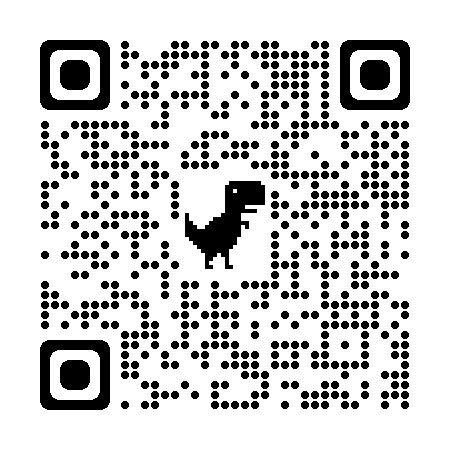 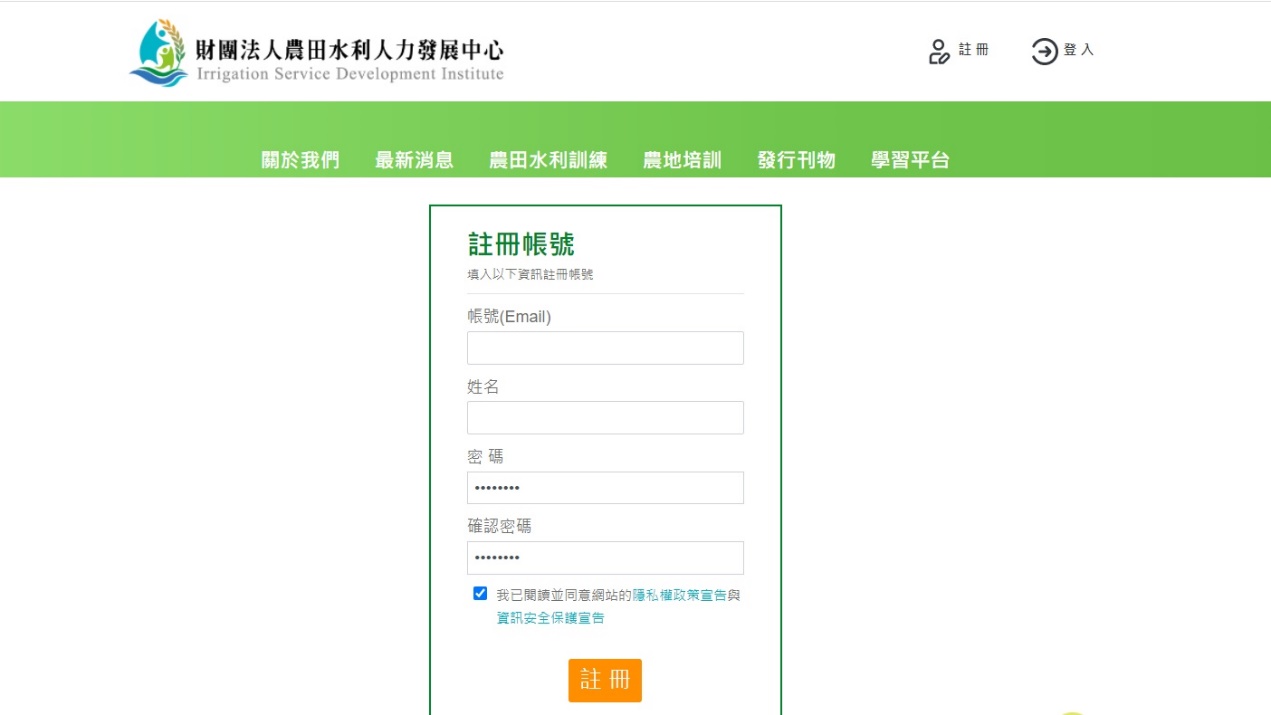 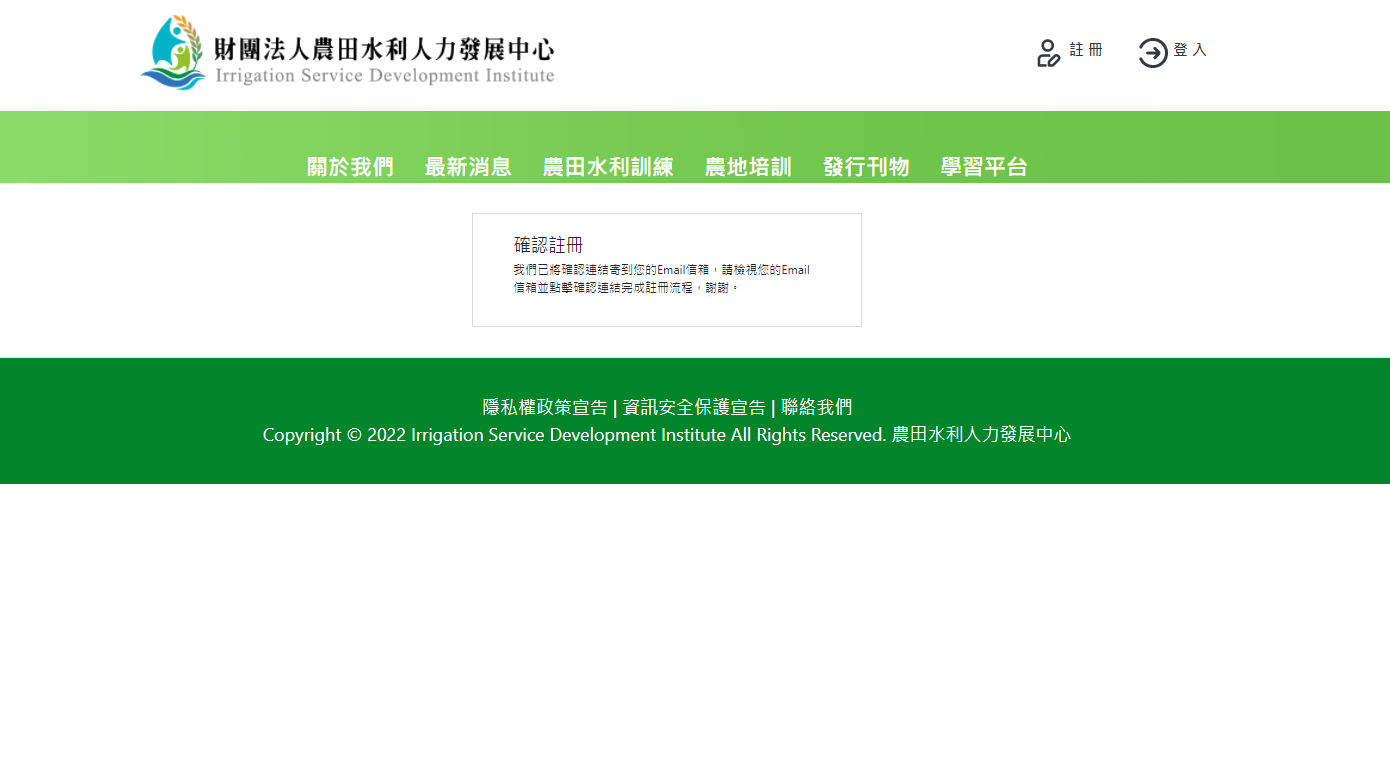 【B.線上報名】掃瞄下方QR-Code或輸入網址，進入本講習報名頁面。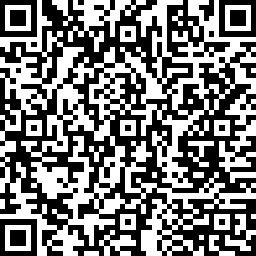 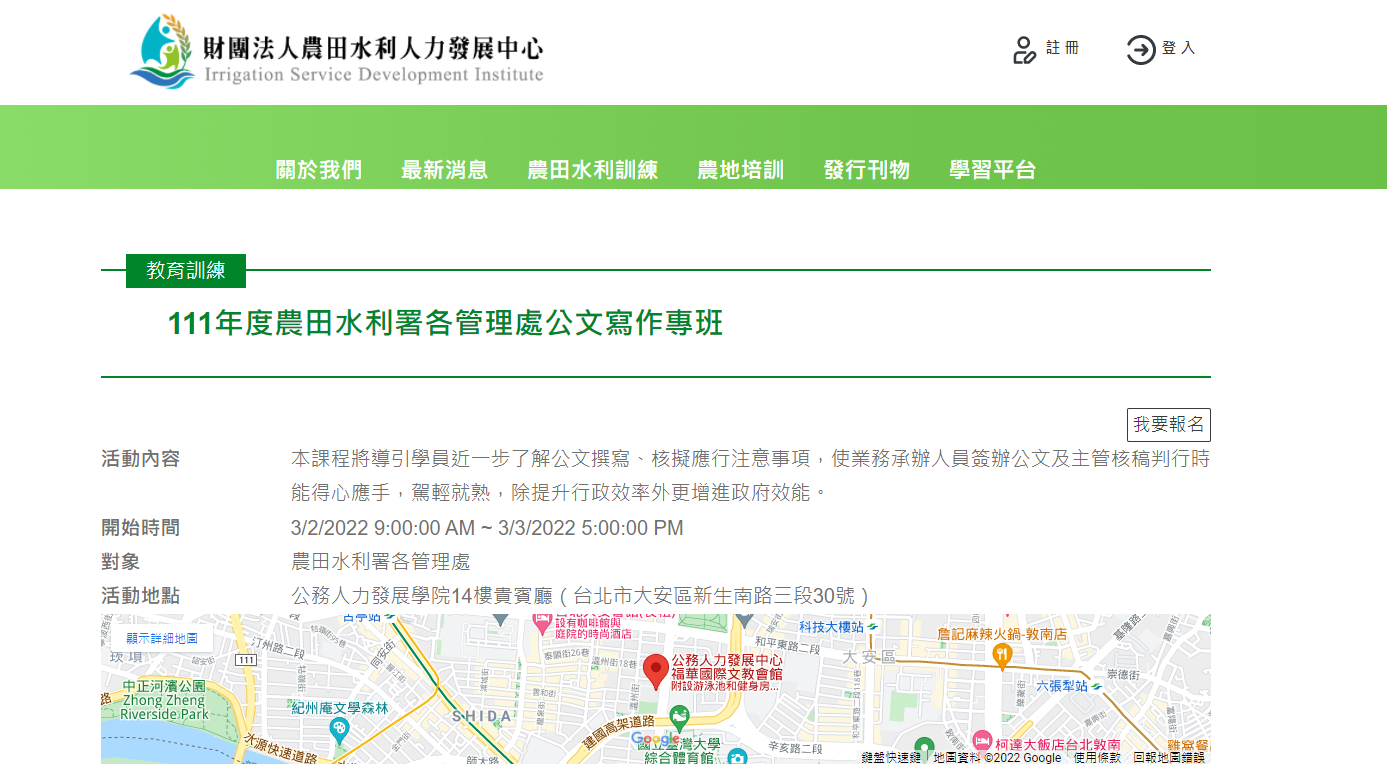 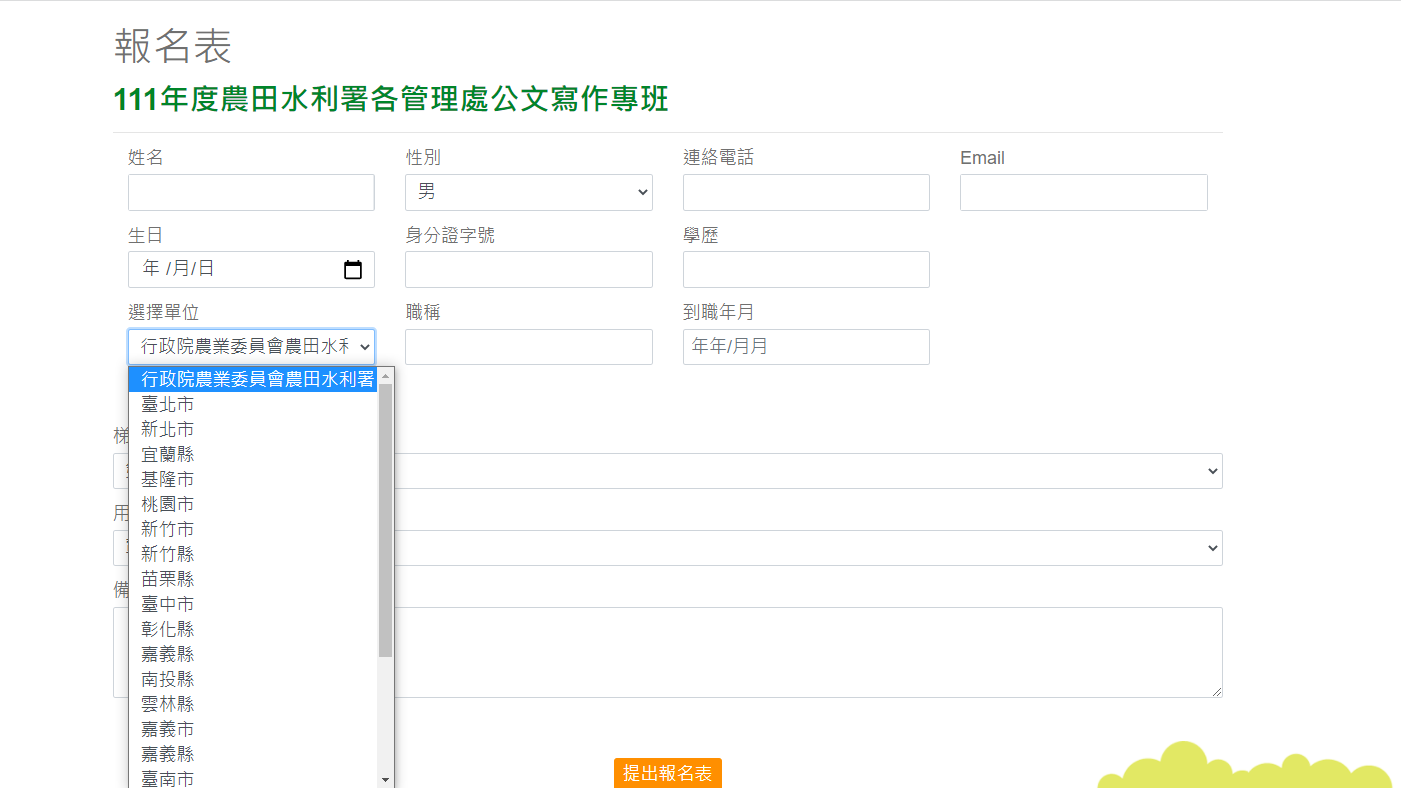 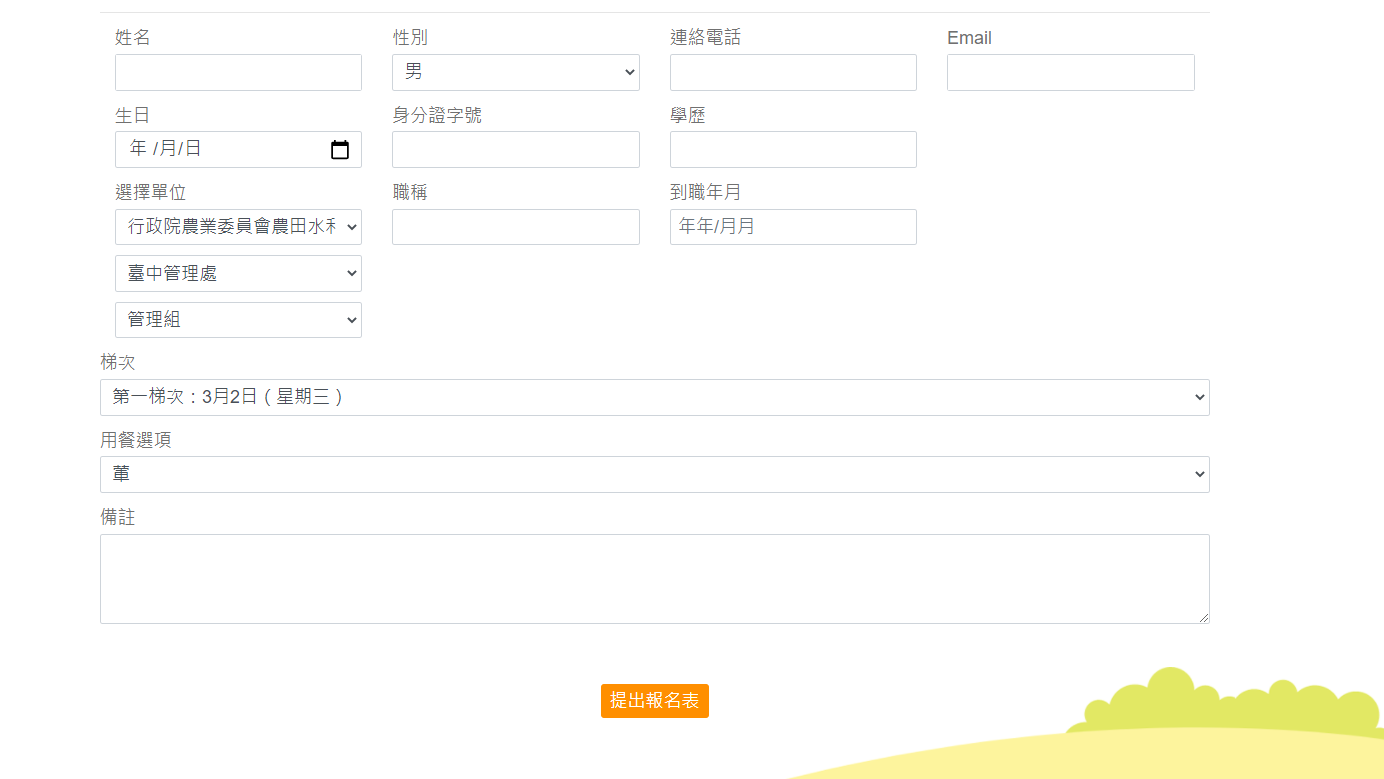 【C.報名紀錄查詢】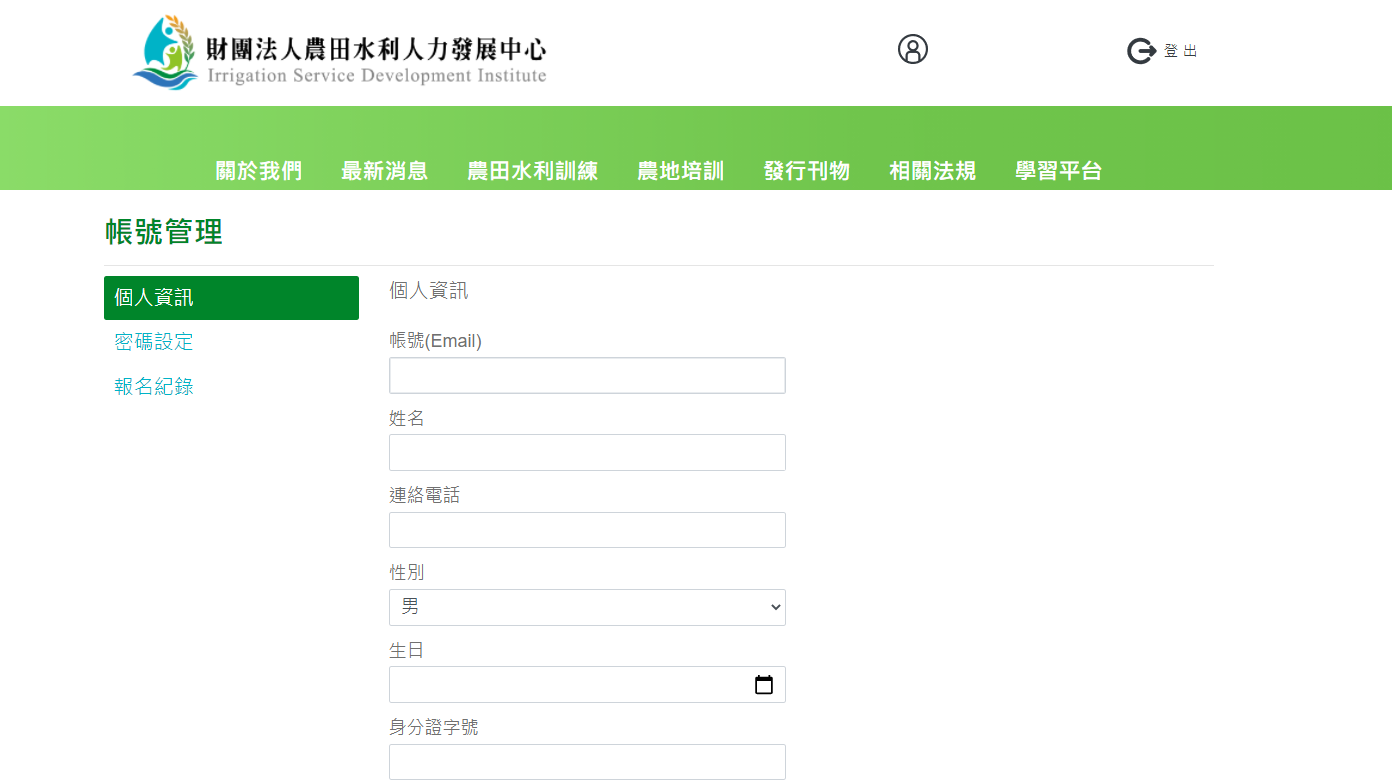 十一、新冠肺炎防疫措施（一）學員進入會場前請務必於報到處配合量測額溫，超過37.5度者請返家休息或就醫。（二）學員請依本中心排定之座位表入座，俾供後續防疫必要之檢核。（三）請注意個人呼吸道衛生及咳嗽禮節，學員請全程自行配戴口罩。（四）請以肥皂勤洗手，會場亦備有消毒酒精，請學員多加利用。十二、講習舉辦地點位置圖及交通資訊（一）地點：公務人力發展學院14樓貴賓廳－福華國際文教會館。　　　　　　（台北市大安區新生南路三段30號，Tel：02-77122323）（二）位置圖：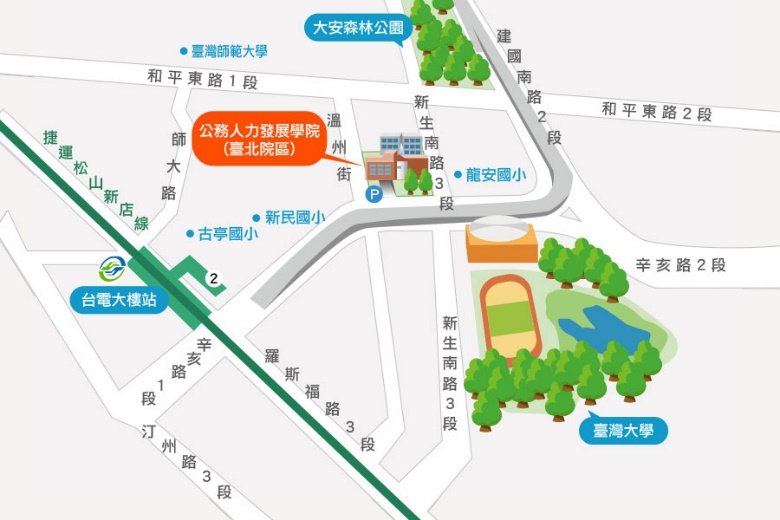 （圖片來源：https://www.hrd.gov.tw/1122/2139/2149/20979/）（三）交通資訊：1. 自行開車至學院之外縣市學員：(1)由國道1號（中山高速公路）：請由建國交流道下，連接建國高架橋，至和平東路口下右轉和平東路，至新生南路左轉，即可看到公務人力發展學院，停車請至辛亥路右轉，停車場入口位於辛亥路與溫州街交叉口前。(2)由國道3號（北二高）：請由木柵交流道下，沿辛亥路經過新生南路，即可在右前方看到公務人力發展學院，停車場入口位於辛亥路與溫州街交叉口前。2. 外縣市學員可於台北車站搭乘以下交通工具前往學院：(1)捷運：由台北車站搭乘（淡水信義線）至中正紀念堂站，轉乘（松山新店線）至台電大樓站，2號出口出站後左轉，沿辛亥路步行約10分鐘即可到達。(2)捷運：由台北車站搭乘（淡水信義線）至大安森林公園站，2號出口出站後，沿大安森林公園，步行約15分鐘即可到達。(3)公車：於台北車站外國家攝影文化中心前台北車站（忠孝）站牌搭乘和平幹線公車至大安森林公園站下車，步行約6分鐘即可抵達；由本學院至台北車站則在龍安國小（公務人力發展學院）站搭乘253公車。3. 搭飛機至松山機場之學員：(1)捷運：由松山機場站（文湖線）至科技大樓站，搭乘284、52公車至龍安國小（公務人力發展學院）站下車即可抵達。(2)轉乘公車：由松山機場站搭214（直達車）公車至捷運忠孝新生站下車，轉搭280、505公車至龍安國小（公務人力發展學院）站下車即可抵達。（四）公務人力發展學院樓層介紹：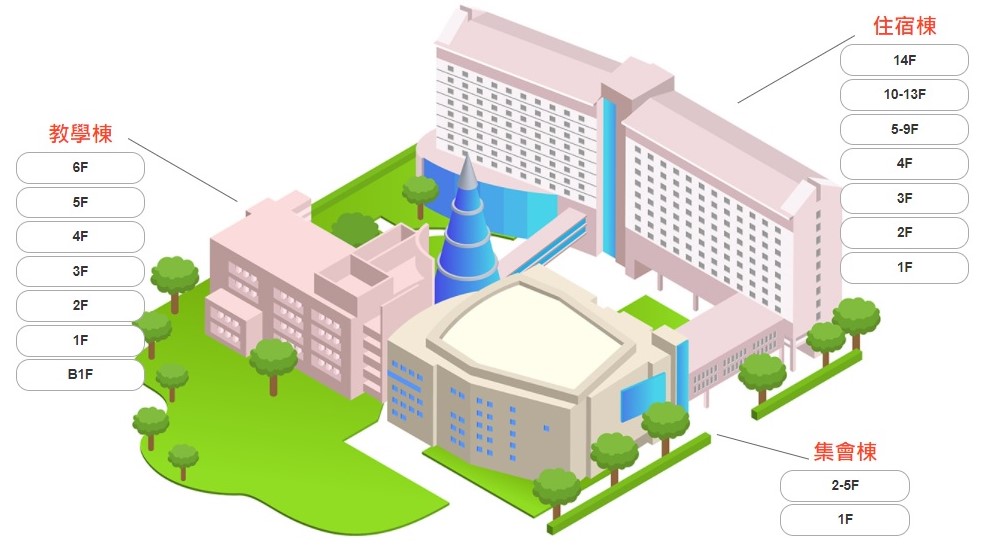 ［集會棟］　1樓：前瞻廳。2樓：卓越堂。［住宿棟］　1樓：大廳櫃檯、恬園餐廳。2、3樓：行政區。　　　　　　14樓：貴賓廳（本次上課地點）。［教學棟］　1樓：101～103教室。2樓：201～205教室。　　　　　　3樓：304～305教室。4樓：401～405教室。　　　　　　5樓：501～502教室。6樓：601～602教室。※ 講師及學員專用停車場由辛亥路進入（請洽報到處索取免費停車時數）。時　間課 程 內 容授課單位/講師4月19日（星期二）4月19日（星期二）4月19日（星期二）09:00～09:30報到、領取教材人發中心09:30～12:30國有不動產占用處理法規與實務國有財產署12:30～13:30午休用餐午休用餐13:30～16:30國有土地都市計畫土地使用管制及容積調配之實務操作國有財產署4月20日（星期三）4月20日（星期三）4月20日（星期三）09:00～12:00國有土地招標設定地上權作業介紹及案例分享國有財產署12:00～13:00午休用餐午休用餐13:00～16:00國有不動產出售作業程序及案例分享國有財產署16:00～16:30測　驗測　驗16:30賦　歸賦　歸